Взаимодействие школы и семьи в формировании межэтнической толерантности школьниковАйшханова Наталья Геннадьевна, учитель английского языка МОУ «Нижне-Иволгинская СОШ»Мастер-класс«Общество лишь тогда способно ставить и решать масштабные национальные задачи, когда у него есть общая система нравственных ориентиров, когда в стране хранят уважение к родному языку, к самобытным культурным ценностям, к памяти своих предков, к каждой странице нашей отечественной истории.» В. В. ПутинЦель: повышение профессиональной компетентности педагогов в вопросах формирования межэтнической толерантности школьников.Задачи:- повышение профессиональной компетентности учителей по реализации этнокультурного компонента путём организации этнокультурных образовательных практик;- содействие формированию мотивации участников семинара к применению полученных знаний в профессиональной деятельности.Целевая аудитория: учителя  общеобразовательных школ.Методы работы: мастер-класс, обобщение итогов в форме круглого стола.Вводная часть:Формирование культуры межнационального общения и межэтнической толерантности начинается с семьи. В семье ребёнок получает первые представления о родном языке, родной культуре, традициях и обычаях своего народа. От родителей он узнает о существовании других народов, отличающихся от его собственного, по языку и культуре. В разнонациональной семье ребёнок получает первые модели отношений между представителями различных нации.Неприятие людей другой расы, другой этнической общности, другой религиозной культуры признак недостаточной воспитанности, которая в первую очередь закладывается в семье.Для раскрытия этого вопроса обратимся к принципу природосообразности Я.А. Коменского. “Показав, что райские растеньица – христианское юношество – не могут расти наподобие леса, а нуждаются в попечении, следует рассмотреть, на кого же падает это попечение. Всего естественнее признать, что оно падает на родителей, чтобы те, кому дети обязаны жизнью, оказались и источником для них разумной нравственной и святой жизни.”  Коменский ставит учителей лишь на второе место после родителей. То есть из этого можно сделать вывод, что основную роль в воспитании детей играют именно родители. Главными средствами воспитания в семье является пример родителей. То есть семья, по мнению Коменского, является главным средством нравственного, культурного, толерантного воспитания.В нашем современном обществе все заметнее кризис семьи. Кризис выражается в том, что семья все хуже реализует свою главную функцию – воспитание детей.На формирование межэтнической толерантности должны быть направлены усилия всех: родителей, воспитателей и учителей, на долю которых выпадает обязанность руководить в указанном направлении воспитанием от первых дней жизни ребёнка.Методическое обоснование:Я посчитала целесообразным организовать систематическую и планомерную работу по формированию межэтнической толерантности школьников через привлечение родителей к воспитательной работе, дополнив содержание внеклассной деятельности мероприятиями, способствующими формированию межэтнической толерантности, а именно:– дающими знания детям о культуре и истории, традициях и обычаях, образе жизни и языке различных народов;– способствующих возникновению у детей положительных эмоций, терпимого, уважительного и доброжелательного отношения к представителям других национальностей;– позволяющим формировать у младших школьников навыки общения с людьми другой национальности, умение пользоваться ими в своей практической деятельности.Работа по формированию межэтнической толерантности у детей в первую очередь основывается на педагогической культуре родителей.По словам Яна Амоса Каменского “какими бы прекрасными ни были наши школьные учреждения, самыми главными “мастерами”, формирующими разум, мысли малышей, являются мать и отец. Семейный коллектив, где ребёнка вводят в мир зрелости и мудрости старших, – это такая основа детского мышления, которую не может заменить в этом возрасте никто...” [5, с. 23]И учитель, и родители объединены единой целью: обучить и воспитать детей. Достичь каких-либо результатов в этом возможно при установившемся взаимопонимании между семьёй и школой. Огромную роль в вооружении отцов и матерей педагогическими знаниями, умениями и навыками играет классный руководитель.Если между классным руководителем и родителями существуют доверительные отношения, педагог может попросить родителей поделиться результатами своих наблюдений, обеспечивая этим единство требований школы, классного коллектива и семьи. Именно такие доверительные отношения должны устанавливаться в работе учителя с родителями при формировании межэтнической толерантности у детей.Предлагаю структуру организации внеклассной работы с младшими школьниками.Структура организации внеклассной работы  со школьниками и их родителями:Календарно-тематический план работы с родителямиКалендарно-тематический план работы с детьми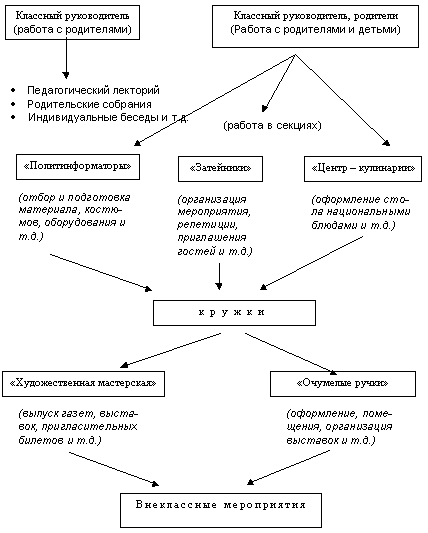 Так как семья играет ведущую роль в формировании межэтнически толерантной личности и личный пример родителей является основным методом формирования межэтнической толерантности, то совместная работа классного руководителя и родителей позволяет добиться лучших результатов в развитии нравственных качеств детей, в формировании межэтнически толерантной личности, в повышении знаний детей о культуре своего народа и других этнокультур, а в связи с этим, повышения уровня воспитанности детей, через включение ребёнка в какую-либо деятельность, направленного характера. Большая, здоровая часть человеческого сообщества жаждет мира и взаимопонимания. Люди хотят видеть красоту, любить и быть любимыми, познавать мир и совершенствовать его. Для этого нужны мир и содружество всех землян. Приложение № 1.ТОЛЕРАНТНОСТЬ, ЧТО ЭТО?Сценарий лектория (тренинга).Цели: ознакомить участников с понятием «толерантность»; показать значимость толерантности как качества личности, важного для построения позитивных отношений между разными людьми и разными  группами; стимулировать   воображение   подростков   в   поисках собственного понимания толерантности тремя способами: (1) посредством выработки «научного определения», (2) посредством экспрессивной формы,  (3)  с использованием ассоциативного ряда.Процедура проведения: Ведущий рассказывает участникам о том, что такое «толерантность» и «интолерантность» (или нетерпимость), об их проявлениях и о последствиях нетерпимости.		Лекция о толерантности. (Необходимое время: 10 минут).Разминка.Задачи:   создание   непринужденной,   доброжелательной атмосферы в группе; повышение внутригруппового доверия и сплоченности членов группы; повышение психологической работоспособности.Упражнение «Чем мы похожи» (Необходимое время: 10 минут).Процедура проведения:Участники группы сидят в кругу. Ведущий приглашает в круг  одного  из  участников  на  основе  какого-либо реального или воображаемого сходства с собой. Например: «Света, выйди, пожалуйста, ко мне, потому что у нас с тобой одинаковый цвет волос (или мы похожи тем, что мы жители Земли,  или мы одного роста и  т.д.)».  Света выходит  в  круг  и  приглашает  выйти  кого-нибудь  из участников  таким  же  образом  по  другому  признаку. Игра продолжается до тех пор, пока все участники не окажутся в кругу.Упражнение «Комплименты» (Необходимое время: 10 минут).Вспомогательные материалы: мяч.Процедура проведения:Ведущий предлагает участникам придумывать комплименты друг другу. Он бросает мяч одному из участников и говорит ему комплимент. Например: «Дима, ты очень справедливый человек» или «Катя, у тебя замечательная причёска». Получивший мяч участник бросает его тому, кому хочет сказать свой комплимент и так далее. Важно проследить, чтобы комплимент был сказан каждому участнику.Упражнение  «Повтори и  дополни» (Необходимое   время:   10  минут).Вспомогательные  материалы:   мяч.Процедура  проведения:Участники группы сидят в кругу. Им надо удержать в памяти и без ошибок повторить становящийся все длиннее ряд слов (в правильной последовательности). Но слова необычные, называется имя и ласковое слово, которым бы ты хотел называть себя сам. Например: Наташа - Солнышко, Оля - Ромашка и так далее. Победителем окажется самый знающий и способный воспроизвести все названные комплименты.Итог мероприятия-тренинга:Мы сегодня постарались быть немного толерантнее, терпимее друг к другу, постарались найти общее в нас, а оно действительно есть ведь мы люди одной планеты, одного государства, одного города, деревни.Приложение № 2.Неделя бурятской культуры.(сценарии праздника в школе, подготовка проходит совместно с родителями)Интерьер бурятской юрты. Входят гости. Хозяева приветствуют их (в этом празднике принимают участие дети, учителя, родители класса).        Ученик: Эй, господа, пожалуйте сюда,	Веселья вам да радости.        Ученик: Давно мы вас ждем-поджидаем,	Праздника без вас не начинаем!Учитель: В каждой культуре того или иного народа есть свои обычаи, традиции, обряды, песни, танцы и праздники. Природно-климатические условия Бурятии ещё в глубокой древности обусловили формирование особого хозяйственно-культурного типа. В этих условиях сложился особый цикл хозяйствования, ход которого определялся по лунному календарю. Начала этого цикла связано с наступлением весны, что и стало отмечаться как праздник Нового года. Название праздника Сагаалган буквально означает «начало года».(пока   одни  ученики  проговаривают   текст,   другие инсценируют)I      (Секция «политинформаторы»)Ученик: Сагаалган – основная дата календаря монголоязычных народов. Как и другие народы, в культуре которых соседствуют и сосуществуют официальный (григорианский) и традиционный календари, современные буряты встречают Новый год дважды: 1 января и в феврале.Ученик: В переводе Сагаалган – белый месяц. В символике цветов у бурятского народа белый цвет связан с понятием света, чистоты, святости, добра, благополучия. Для бурята – кочевника – счастье – это многочисленное потомство, размножение пяти видов скота, изобилие молока, мяса. Белая молочная пища – это высшая категория пищи, пища священная, ибо все живое на Земле вскормлено материнским белым молоком. Недаром у бурят существуют обряды, связанные с молочной и мясной пищей (встреча, проводы гостей, жертвоприношение духам, хозяевам местности).Ученики и родители:(Секция «затейники»)(исполнение песни; показ, объяснение и проведение игры)Ученики и родители:(Секция «Центр-кулинарии»)(рассказ о национальной кухне, показ национальных блюд, и совместная дегустация)Учитель: Пусть, что хочется, то и сбудется, Что не ладится - позабудется, Пусть хорошее вдвое умножится, Пусть удачно все в жизни сложится! До свидания!Приложение № 3.Методические рекомендации для учителей:Формирование межэтнической толерантности необходимо осуществлять с учётом культурных особенностей, традиций, обычаев наций и народностей детей, представленных в классе.Вносить изменения в содержание, формы и методы внеклассной работы, что позволяет развивать у школьников способность к эффективному межэтнически толерантному взаимодействию.Педагог должен знать особенности национальных культур, уметь вводить детей разных национальностей в мир обычаев и традиций разных народов, показывать их гуманную сущность, воздействовать на чувства детей. Ему необходим педагогический такт и тонкое умение при работе с многонациональным коллективом.К работе по формированию межэтнической толерантности школьников привлекать родителей, людей старшего поколения. Т.к. они являются носителями своей национальной культуры.В содержание внеклассных занятий включать материал, направленный на: обогащение знания детей о культуре и истории, традициях и обычаях, образе жизни и языке разных народов; возникновение положительных эмоций, терпимого, уважительного и доброжелательного отношения к представителям других национальностей; формирование первоначальных навыков общения с представителями разных наций. Умения пользоваться ими в своей практической деятельности.С целью формирования межэтнической толерантности   школьников   во   внеклассных   занятиях целесообразно использовать следующие формы работы с детьми и их родителями: кружки, секции, клубы, игры,  конкурсы,  викторины,  тематические  недели, праздники,   а  также  индивидуальные  беседы  с родителями, родительские собрания, педагогические  лектории и т.д., включающие приёмы её организации, такие как прослушивание народных музыкальных произведений, просматривание диафильмов, видеофильмов о жизни людей разных национальностей, разучивание народных песен и танцев, организация народных игр, праздников и т.д.Вся эта работа должна строиться на основе сотрудничества, сопереживания, подражания, поддержки, одобрения, перевоплощения, создания ситуации успеха.Список литературыКукушин В.С. Воспитание толерантности личности в поликультурном социуме, пособие для учителя. – Ростов н/Д: ГинГо, 2001.– 404 с.Куликова Т.А. Семейная педагогика и домашнее воспитание. Учебник для студентов средних и высших педагогических учебных заведений. – М.: Издательство центральная Академия, 1999. – 232 с.Макаренко А.С. Книга для родителей.– М.: Педагогика, 1983. – 160 с.Пискунов А.И. Хрестоматия по истории зарубежной педагогики.– М.: Просвещение, 1981. – 91 с.Сухомлинский В.А. Родительская педагогика // Избранные педагогические сочинения в 3т.: Т.3. – М., 1981. – 436 с.https://cyberleninka.ru/article/n/vzaimodeystvie-shkoly-i-semi-v-voprosah-formirovaniya-mezhetnicheskoy-tolerantnosti-i-kultury-mezhnatsionalnogo-obscheniyahttps://nsportal.ru/nachalnaya-shkola/materialy-mo/2016/03/03/esse-k-konkursu-uchitel-goda-o-skolko-nam-otkrytiy-chudnyhДатаФорма работыТемаОтветственные22.09.04Педагогический лекторийТолерантность, что это?Учитель5.09.04.Родительское собраниеКруглый столУчитель6.10.04.Педагогический лекторийКак хорошо, что есть семья, которая от бед любых всегда, везде хранит меня...Учитель20.10.04Родительское собраниеЗаконы жизни семьи, законы жизни классаУчитель17.11.04Педагогический лекторийЗначение семейных традиций и обычаев в формировании у ребёнкамежэтнической толерантностиУчитель8.12.04РодительскоесобраниеКак научить ребёнка жить в многонациональном мире людей. Уроки этики и поведения для детей иродителей.Учитель4.02.05.ПедагогическийлекторийРоль семьи и школы в формировании у ребёнка интереса к другим культурам, обычаям, традициям.УчительДатаФорма работыТемаОтветственные27.09.04. 30.09.04“Художественная мастерская”“Очумелые ручки”Неделя бурятской культурыРодители15.10.04Мероприятие тематической неделиНеделя бурятской культурыучитель, родители,дети25.10.04 28.10.04“Художественная мастерская”“ 0чумелые ручки ”Неделя русскойкультурыРодители12.11.04Мероприятие тематической неделиНеделя русскойкультурыучитель, родители,дети22.11.04 25.11.04.“Художественная мастерская” “Очумелые ручки”Неделя татарскойкультурыРодители3.12.04Мероприятие тематической неделиНеделя татарскойкультурыучитель, родители,дети13.12.04 16. 12.04“Художественная мастерская” “Очумелые ручки”Неделя английскойкультурыРодители24.12.04Мероприятиетематической неделиНеделя английскойкультурыучитель, родители,дети15.02.05.Мероприятие (итоговое)Международный фестивальУчитель, родители,дети